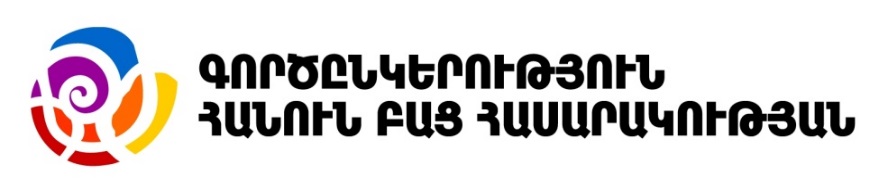 ՀԱՐՑԵՐ ՔԱՂԱՔԱԿԱՆ ՈՒԺԵՐԻՆ 2017Թ. ԽՈՐՀՐԴԱՐԱՆԱԿԱՆ ԸՆՏՐՈՒԹՅՈՒՆՆԵՐԻՆ ԱՆԴԱՌԱՋ Հանրային քննարկում ՎԱՆԱՁՈՐՆախնական օրակարգՓետրվարի 23, 2017թ.Կիրովական հյուրանոցք. Վանաձոր, Մաշտոցի փողոց16:00 – 16:15Մասնակիցների գրանցումՍուրճի հյուրասիրություն16:15 – 17:00Վարող`Զարուհի Հովհաննիսյան, լրագրող-հրապարակախոսԲանախոսներ`Արթուր Սաքունց, Հելսինկյան քաղաքացիական ասամբլեայի Վանաձորի գրասենյակի նախագահ Լուսինե Վասիլյան, ԱԺ  մոնիթորինգ ծրագրի ղեկավարԼևոն Բարսեղյան, Ժուռնալիստների «Ասպարեզ» ակումբի խորհրդի նախագահՔաղաքական ուժերի ներկայացուցիչներ՝Ազատ Դեմոկրատներ կուսակցության ներկայացուցիչ (ենթակա է հաստատման)Ելք դաշինքի ներկայացուցիչ (ենթակա է հաստատման)Ծառուկյան դաշինքի ներկայացուցիչ (ենթակա է հաստատման)Կոնգրես-ՀԺԿ կուսակցությունների դաշինքի ներկայացուցիչ (ենթակա է հաստատման)Հայ Յեղափոխական Դաշնակցություն կուսակցության  ներկայացուցիչ (ենթակա է հաստատման)Հայաստանի Կոմունիստական կուսակցության  ներկայացուցիչ (ենթակա է հաստատման)Հայաստանի Հանրապետական կուսակցության  ներկայացուցիչ (ենթակա է հաստատման)Հայկական Վերածնունդ կուսակցության ներկայացուցիչ (ենթակա է հաստատման)Օհանյան-Րաֆֆի-Օսկանյան դաշինք  ներկայացուցիչ (ենթակա է հաստատման)17:00 – 18:00Քննարկում, հարց ու պատասխան